Evaluación de avances de proyectoSeminario IV de DoctoradoFecha de evaluación: Nombre del Alumno: Sede:                        Matrícula: CVU: Nombre de proyecto de tesis: Nombre del Director de tesis/tesina: Nombre del Codirector* de tesis/tesina: *Solo si aplicaPuntaje certificación de TOEFL ITP: Instrucciones:El alumno(a) deberá enviar el formato prellenado al comité tutorial para su evaluación.El comité tutorial deberá evaluar los avances del proyecto de investigación que presenta la(el) asesorada(o) de acuerdo con la tabla de rubricas establecida para el seminario IV, solo se debe de indicar el cumplimiento (Si/No) y al finalizar realizar la sumatoria de las rubricas acreditadas para el asentamiento de la calificación final, la cual se evalúa de 0.0/10.0, siendo la mínima aprobatoria 8.0/10.0Una vez que el presente formato se llenó y evaluó, el Director de tesis deberá enviarlo a la persona responsable de sede:Acta de evaluación del seminario IVSedeNombreCorreoAguascalientesMtra. Angélica Melaine Guerreroangelica.guerrero@ciateq.mx Estado de MéxicoLic. Edna Estevezedna.estevez@ciateq.mxHidalgoMtra. Clarisa Sánchezclarisa.sanchez@ciateq.mxJaliscoLic. Paula Gabriela Sotopaula.soto@ciateq.mxQuerétaroMtra. Clarisa Sánchezclarisa.sanchez@ciateq.mxSan Luis PotosíMtra. Diana Ramírezdiana.ramirez@ciateq.mxVirtual (DGPI)Lic. Nancy María Mejía nancy.mejia@ciateq.mxCriterios de desempeñoResultado de la actividadEl reporte incluye nuevos argumentos bibliográficos, la literatura presentada no debe tener más de 1 año de antigüedad, ya que se busca saber si se mantiene la originalidad del trabajo o hay nuevas investigaciones sobre el tema. (20 puntos)El reporte incluye el avance de la investigación, el cual debe estar al menos en un 75% de avance. (25 puntos)El reporte,  de acuerdo a los nuevos argumentos publicados en el último año, confirma o modifica el aporte u originalidad del proyecto de tesis que viene desarrollando. Esto es importante, ya que los resultados en el siguiente reporte, van a estar presentados de acuerdo a esta originalidad. (30 puntos)El alumno presenta la evidencia de publicación como primer autor adscrito al Posgrado de CIATEQ, A.C, en una revista indizada en Índice de Revistas Mexicanas de Investigación Científica y Tecnológica (CONACYT), o índices internacionales (Web of Science o SCOPUS). (25 puntos)CALIFICACIÓN FINALRetroalimentación a la(el) Alumna(o):Nombre y Firma Director(a) de tesis/tesinaNombre y FirmaCodirector(a) de tesis/tesina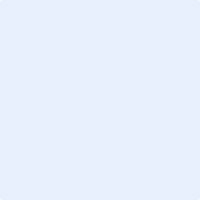 